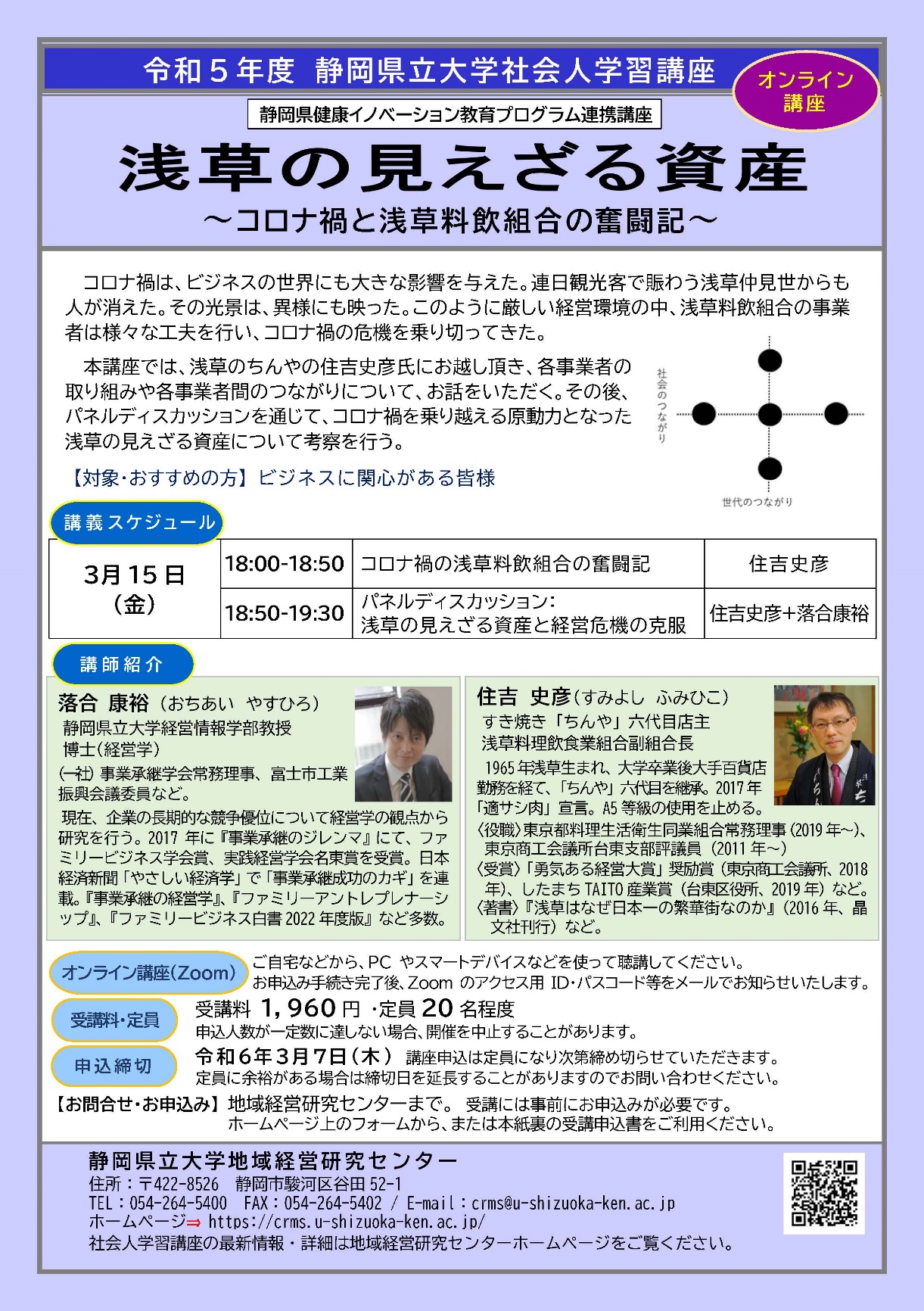 静岡県立大学社会人学習講座受講申込書地域経営研究センター　社会人学習講座　事務局　宛私は、「静岡県立大学社会人学習講座」で開講される次の講座を申し込みます。受講申込科目申込受講者情報以下項目にご記入・ご入力いただき、下記受付へメール・FAX・郵便などで送付してください。メール・FAXにて返信いたします。申込後１週間たっても返信がない場合は、お手数ですが地域経営研究センターまでお問合せください。受講申し込み理由、講座へのご希望等あればご自由にご記入ください。講座の参考にさせていただきます。＜　問合せ・申込書　受付　＞　　　　　　　　　　　　　　　　　　　　　　記入日：　令和　　　年　　　月　　　日静岡県立大学　地域経営研究センター住所：〒422-8526　静岡市駿河区谷田52-1TEL：054-264-5400　FAX：054-264-5402 / E-mail：crms@u-shizuoka-ken.ac.jpホームページURL⇒https://crms.u-shizuoka-ken.ac.jp/講座名申込締切　浅草の見えざる資産（オンライン講座）令和６年３月７日(木)（ ふ り が な ）氏　　　名（　　　　　　　　　　　　　　　　　　　　　　）年代10代・20代・30代・40代50代・60代・70歳以上資　　　料送　付　先住　　　所〒　　　　　　－　（　自宅　・　勤務先　・　その他　）〒　　　　　　－　（　自宅　・　勤務先　・　その他　）〒　　　　　　－　（　自宅　・　勤務先　・　その他　）Ｔ Ｅ ＬＦ Ａ Ｘ携 帯 電 話E-mailｱﾄﾞﾚｽ　　　　　　　　　　　　　　　　　　　　　　＠　　　　　　　　　　　　　　　　　　　　　　＠　　　　　　　　　　　　　　　　　　　　　　＠連絡先指定連絡は通常電子メールで行います。予め、地域経営研究センターからのメールが受信できるように設定をお願いします。その他にご希望の連絡方法がある場合は以下に○をつけてください。　　　TEL　・FAX　・　携帯電話　・　その他　(　　　　　　　　　　　　　　　）連絡は通常電子メールで行います。予め、地域経営研究センターからのメールが受信できるように設定をお願いします。その他にご希望の連絡方法がある場合は以下に○をつけてください。　　　TEL　・FAX　・　携帯電話　・　その他　(　　　　　　　　　　　　　　　）連絡は通常電子メールで行います。予め、地域経営研究センターからのメールが受信できるように設定をお願いします。その他にご希望の連絡方法がある場合は以下に○をつけてください。　　　TEL　・FAX　・　携帯電話　・　その他　(　　　　　　　　　　　　　　　）所　　属